第三届上海市科普讲解员大赛复赛注意事项为保障第三届讲解员大赛顺利进行，减少由PPT等问题造成比赛问题，让选手在比赛中能更好表现，现制定以下PPT制作上报注意事项1、邮件名格式 组名+序号+姓名+PPT内容名例：A组1号沈晓兰-会走路的建筑上传PPT邮件内容PPT文件+PPT播放附件+播放特例简述（PPT制作中有加入视频、音频、FLSH等内容特别注意以下内容）例：PPT制作后有如下文件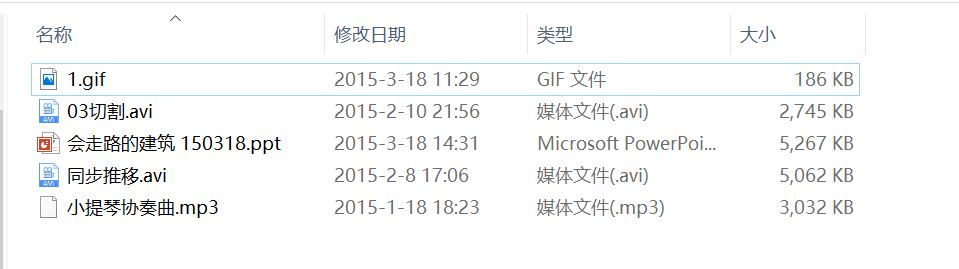 打包发送邮件时需建描述文档编写内容如下：PPT包含附件4（1个gif图片，2个avi视频，1个MP3）2、PPT第2~3页有声音，第七页有视频，第9页gif，第11页有视频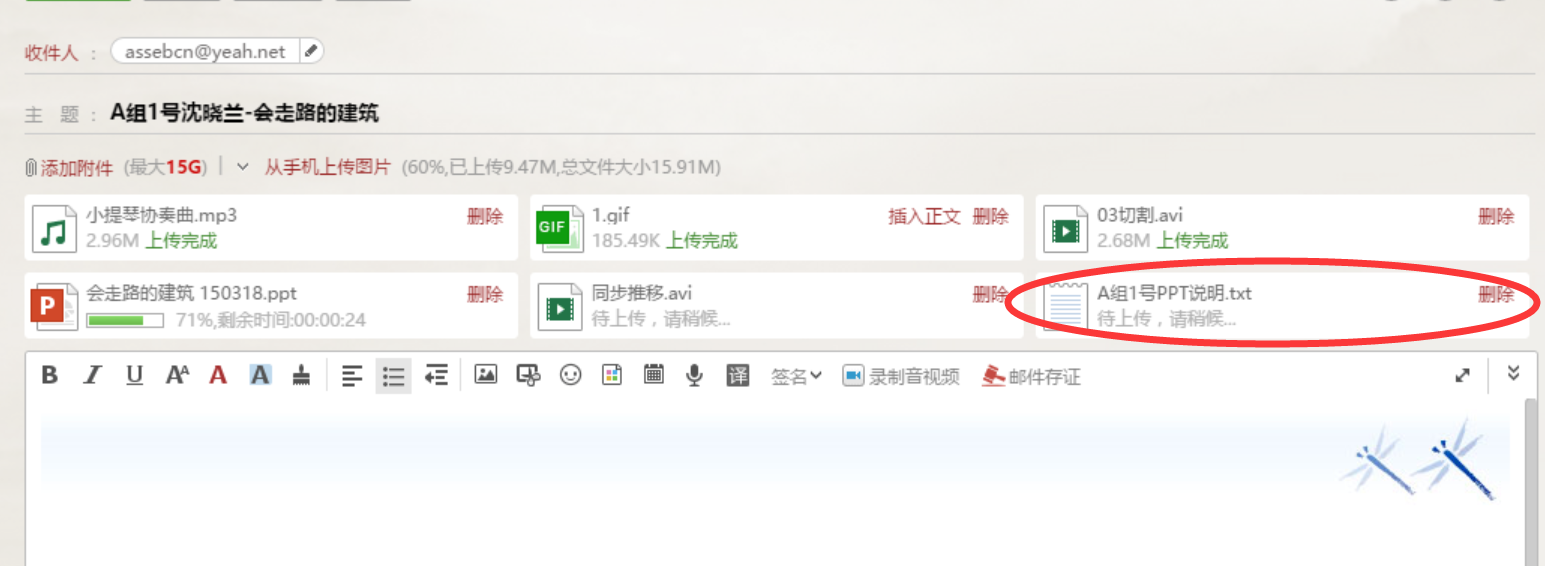 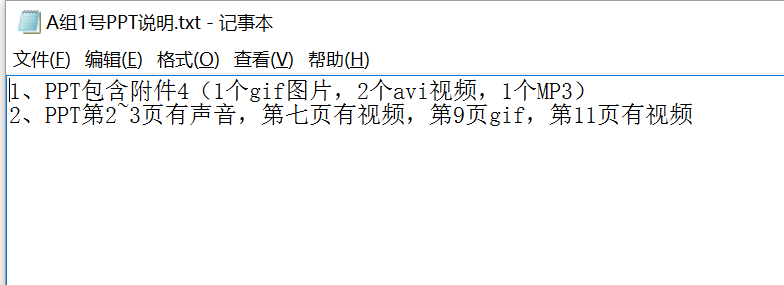 PS: 请制作完成后多换几台电脑播放测试后才发至联合会邮箱（assebcn@yeah.net），有条件的最好使用投影测试下！！！复赛PPT翻页事项复赛PPT翻页将统一使用翻页器（型号：罗技R400/R800）请选手提前了解使用方式。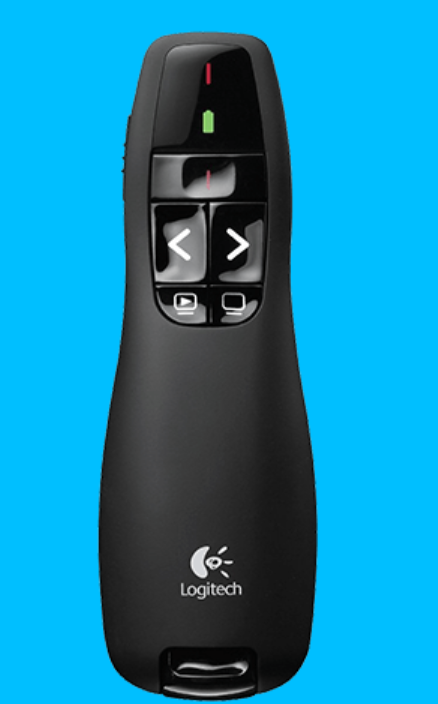 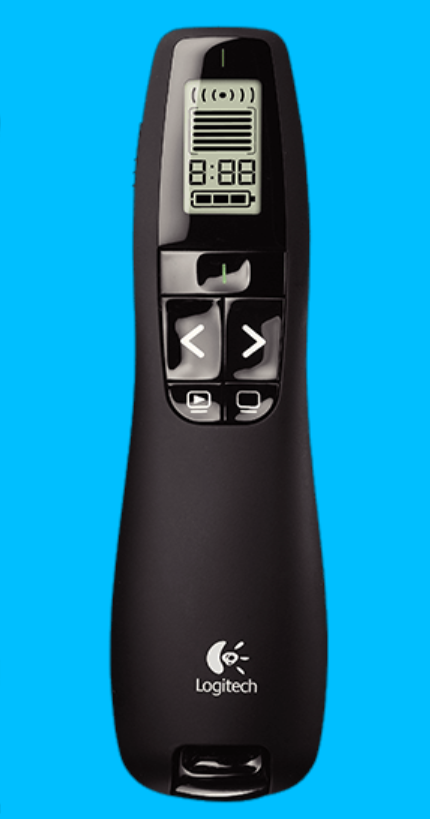 邮箱：assebcn@yeah.net联系人：邓玺TEL:021-62610244QQ:27604022